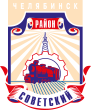 СОВЕТ депутатов советского района
второго созыва454091, г. Челябинск, ул. Орджоникидзе 27А. (351) 237-98-82. E-mail: sovsovet@mail.ruР Е Ш Е Н И Еот 05.12.2019											 № 4/1В соответствии с Жилищным кодексом Российской Федерации, Федеральным законом от 06.10.2003 № 131-ФЗ «Об общих принципах организации местного самоуправления в Российской Федерации», постановлением Правительства Российской Федерации от 10.02.2017 № 169 «Об утверждении Правил предоставления и распределения субсидий из федерального бюджета бюджетам субъектов Российской Федерации на поддержку государственных программ субъектов Российской Федерации и муниципальных программ формирования современной городской среды», Уставом Советского района города Челябинска, в целях выявления мнения населения и его учета при принятии решений органами местного самоуправления Советского района города Челябинска, а также обеспечения участия населения Советского района города Челябинска в осуществлении местного самоуправленияСовет депутатов Советского района первого созываР Е Ш А Е Т:1. Утвердить прилагаемые:1.1. Порядок организации и проведения процедуры голосования по отбору общественных территорий Советского района города Челябинска, подлежащих благоустройству в первоочередном порядке в 2020 году, в соответствии с государственной программой (подпрограммой) Челябинской области на 2018 - 2024 годы (приложение 1).1.2. Форму итогового протокола территориальной счетной комиссии о результатах голосования по общественным территориям Советского района города Челябинска (приложение 2).1.3. Форму итогового протокола Общественной комиссии Советского района города Челябинска по организации голосования по отбору общественных территорий, подлежащих благоустройству в первоочередном порядке в 2020 году,              в соответствии с государственной программой (подпрограммой) Челябинской области на 2018 - 2024 годы (далее – Общественная комиссия) (приложение  3).1.4. Форму бюллетеня для голосования по отбору общественных территорий Советского района города Челябинска, подлежащих благоустройству в первоочередном порядке в 2020 году, в соответствии с государственной программой (подпрограммой) Челябинской области на 2018 - 2024 годы (приложение  4).2. Создать Общественную комиссию и утвердить ее состав (приложение 5).3. Утвердить Положение об Общественной комиссии (приложение 6).4. Внести настоящее решение в раздел 7 «Управление районным хозяйством» нормативной правовой базы местного самоуправления Советского района.5. Ответственность за исполнение настоящего решения возложить на  Председателя Совета депутатов Советского района Локоцкова А.Н. и Главу  Советского района Макарова В.Е.6. Контроль исполнения настоящего решения поручить Председателю постоянной комиссии Совета депутатов Советского района по ЖКХ, благоустройству, архитектуре и землепользованию Можериной М.А. 7. Настоящее решение вступает в силу со дня его подписания, и подлежит официальному обнародованию.Председатель Совета депутатовСоветского района			                                          		          А.Н. ЛокоцковГлава Советского района                                                                           В.Е. Макаров О порядке организации и проведения голосования по отбору общественных территорий Советского района города Челябинска, подлежащих благоустройству в первоочередном порядке в 2020 году 